Муниципальное бюджетное дошкольное образовательное учреждение «Детский сад № 5»муниципального образования городской округ ЯлтаРеспублики КрымКонспект открытого занятия по развитию речидля детей разновозрастной группы (от 3 до 7 лет)Тема: «Творчество Агнии Барто»ОО: «Речевое развитие»Разработала:воспитатель 1 кв. категорииЕлхина И.В.г. Ялта2023 год                       Конспект открытого занятия по развитию речидля детей разновозрастной группы (от 3 до 7 лет)Тема: «Творчество Агнии Барто»Цель: развитие познавательного интерес к творчеству Агнии Барто, путём привлечения занимательного материала, создания проблемных ситуаций.Задачи: Образовательные: - познакомить детей с творчеством писательницы, вспомнить стихотворения А. Л. Барто  из цикла «Игрушки», «Лучшие стихи»; - обогащать и активизировать речь детей.Развивающие: - развивать логическое мышление, память, фонетический слух;- формировать навыки выразительно читать поэтические произведения.Воспитательные:  - воспитывать любовь к творчеству А. Л. Барто, интерес к книгам;- воспитывать умение слушать других, высказывать свои мысли чётко. Интеграция ОО: «Речевое развитие», «Познавательное развитие», «Художественно-эстетическое развитие».Предварительная работа: создание презентации на тему: «Жизнь и творчество поэтессы Агнии Барто», подбор речевого, дидактического  материала, чтение произведений А.Л. Барто. Оборудование: ноутбук, проектор, презентация по теме, аудиозапись песни «Холодно», иллюстрации к стихотворениям А. Барто, набор пазлов (4 конверта), мяч.   Планируемые результаты: воспитанники научатся читать выразительно, плавно, передавая настроение; отвечать на вопросы; называть героев стихов и оценивать их поступки; соотносить иллюстрацию к содержанию стихов.Ход НОД1 часть. Организационный момент.Воспитатель: Ребята, рада вас приветствовать на сегодняшнем занятии. Для начало, прошу вас улыбнуться друг другу, чтоб было хорошее настроение. Дети «дарят» друг другу улыбки. Воспитатель: Скажите, пожалуйста, вы любите  путешествовать? Дети: Да!Воспитатель: А на каком виде транспорта можно отправиться в далёкое путешествие?Дети: Машина, кораблю, самолёт, автобус и т.д.Воспитатель: Согласна с вами, но надо попасть в далёкое прошлое, и поможет нам «Машина времени». Закройте глаза, потому что впереди нас ждут чудеса.Раз, два, триМашина времени в далёкое прошлое нас отвези. 2 часть. Основной этап.Воспитатель: Открываем глаза. Скажите, какое сейчас время года и месяц?Дети: Время года – зима, месяц – февраль.Воспитатель: Сегодня 17  день февраля, именно в этот день 117 лет назад родилась великая писательница. Воспитатель обращает внимание детей на портрет А.Л. Барто. – Вы узнали, кто это?Дети: Агния Барто. Если дети затрудняются ответить, воспитатель задаёт наводящие вопросы.  Воспитатель: А кто она такая, чем занималась?Дети: Она писательница.Воспитатель: Я хочу вас поближе познакомить с жизнью и творчеством Агнии Львовны Барто. Показ презентации «Жизнь и творчество Агнии Барто»(продолжительность 2,5 мин.) Воспитатель: Агния Барто имела особый дар говорить с детьми. Поэтесса всю жизнь посвятила детям, их воспитанию и проблемам. Поэтому она в своих стихах рассказывала о таких же мальчиках и девочках, с которыми маленький читатель общается в детском саду. Чаще всего, это совсем не примерные дети, среди них есть ребята, совершающие плохие поступки. Шутливо рассказывала она о разных поступках героев, не забывая видеть и хорошие их черты. На произведениях А. Барто выросло не одно поколение детей. Давайте и мы вспомним некоторые произведения.                                               Викторина «Отгадай-ка».На доске перевёрнутые картинки героев стихотворений. Дети отгадывают героя, воспитатель переворачивает картинку. Детей поделить на две команды: девочки и мальчики.1 картинка «Зайка»- Кто промок под дождём, потому что не смог слезть со скамейки?Лошадка, слон, зайка, бычок.2 картинка «Лошадка»- Кому гребешком пригладили хвостик?Белочке, лисичке, волку, лошадке.3 картинка «Мишка»- С какой игрушкой играли не аккуратно и оторвали даже лапу?Козлёнок, мишка, собачка, котик. 4 картинка «Котик»- Кто не захотел кататься в грузовике?Мишка, слон, попугай, кот.5 картинка «Мячик»- Почему громко плачет Таня?Упала в лужу, ударила коленку, потеряла маму, уронила мяч.6 картинка «Девочка  чумазая»- Чем испачкала руки и коленки девочка чумазая?Шоколадом, кашей, грязью, песком. Воспитатель: Агния Львовна, с большой любовью относилась к героям своих стихотворений. Мне хочется, чтоб вы тоже полюбили их. Мы продолжаем путешествие, впереди нас ждёт игра «Скажи ласково». Я буду называть слова из стихотворений, бросать мяч в руки, а вы говорите ласково это слово, и возвращаете мне мяч.                              Речевая игра «Скажи ласково» (с мячом).Например: игрушка – игрушечка, слон – слоник, самолёт – самолётик, грузовик – грузовичок, лошадь – лошадка, мяч – мячик, заяц – зайка, корабль – кораблик, фонарь – фонарик, кот – котик, и т. д. Воспитатель: Молодцы! Предлагаю вам вспомним  знакомые строки стихотворений.                            Игровое упражнение  «Вспомни стишок».Воспитатель: Я вам читаю отрывок из стихотворения, а вы добавляете строки и в рифму словам, хлопаете в ладоши. Наша Таня громко плачет:          Уронила  в речку мячик.          Тише Танечка не плачь          Не утонет в речке мяч.Матросская шапка,          Верёвка в руке,          Тяну я кораблик          По быстрой реке.Идёт бычок качается,          Вздыхает на ходу.          Ох, доска кончается,          Сейчас я упаду.Нет, напрасно мы решили          Прокатить кота в машине:          Кот кататься не привык-          Опрокинул грузовик.Воспитатель: С ранних лет стихи  А. Барто приносят всем нам радость. Не только вы, но и ваши родители, ваши дедушки и бабушки не представляют своего детства без них. Стихи Барто воспитывают драгоценную способность сопереживать, сострадать. Стихи её великолепно звучат, делают нас сильнее и умнее. Напоминаю вам, что мы находимся в Москве, месяц сейчас – февраль, а значит на улице холодно. Предлагаю, немного потанцевать, чтоб согреться и продолжить путешествие.   Музыкальная игра «Холодно».Воспитатель: Агния Барто отличалась  большим трудолюбием, всегда писала, где бы она не находилась: в трамвае, в очереди за хлебом, на прогулке. Всё её творчество было посвящено детям. Стихи Агнии Львовны, легко узнать с первых слов или даже по картинке. Это мы сейчас и проверим!                           Игровое упражнение  «Собери картинку».Воспитатель: Ребята, я сейчас раздам вам конверты, надо собрать картинку из пазлов и выразительно прочитать стихотворение. Воспитатель раздаёт конверты, делит детей на группы по 3-4 человека. В команде старших дошкольников обязательно ребёнок младшей группы. Дети собирают картинку и хором читают стихотворение. 1 конверт стихотворение «Зайка», 2 конверт «Лошадка», 3 конверт «Дело было в январе», 4 конверт «Мишка». Воспитатель: Вы все, молодцы!  Знаете и любите творчество поэтессы Агнии Барто. Нам пора возвращаться в детский сад. Прошу удобно сесть в машину  времени и закрыть глаза. Раз, два, три, четыре, пятьМашина времени верни нас в детский сад. 3 часть. Рефлексивно-оценивающий этап.Воспитатель: Ребята, открывайте глаза. Вам понравилось наше путешествие?Что вы нового вы сегодня узнали об Агнии Барто?Какие игры и задания вам запомнились? Дети отвечают на вопросы и делятся впечатлениями. 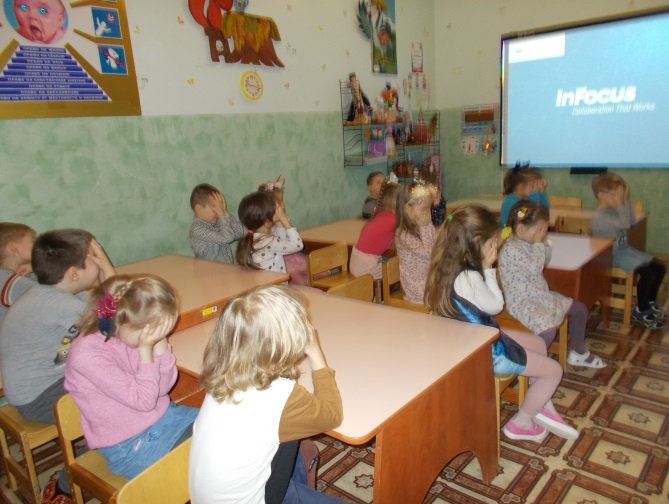 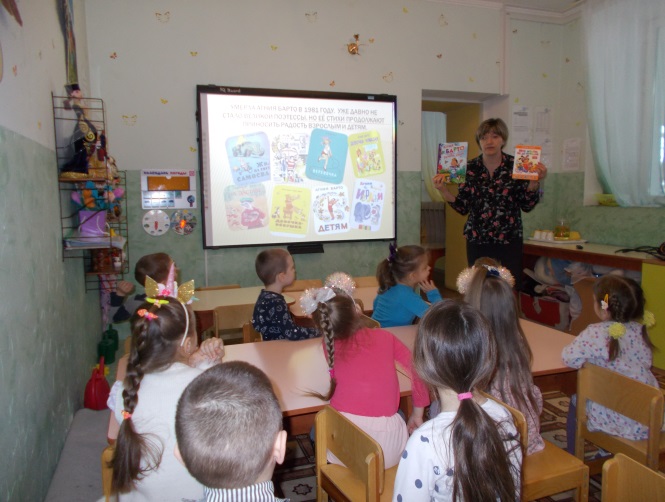 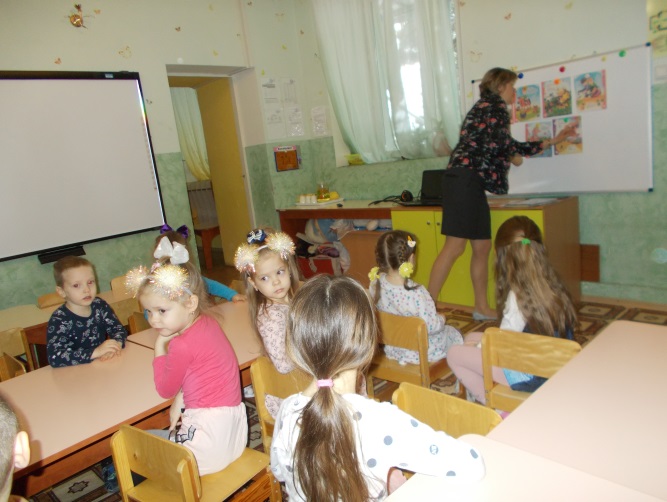 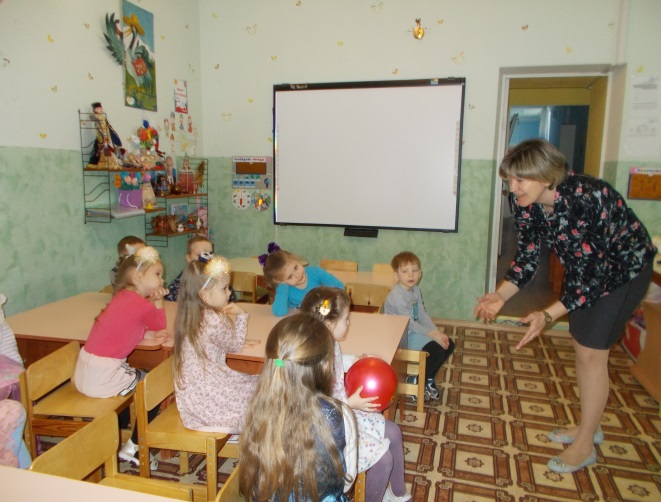 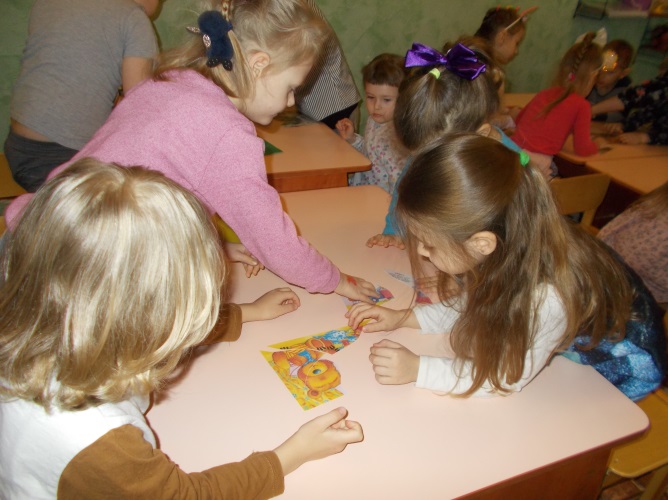 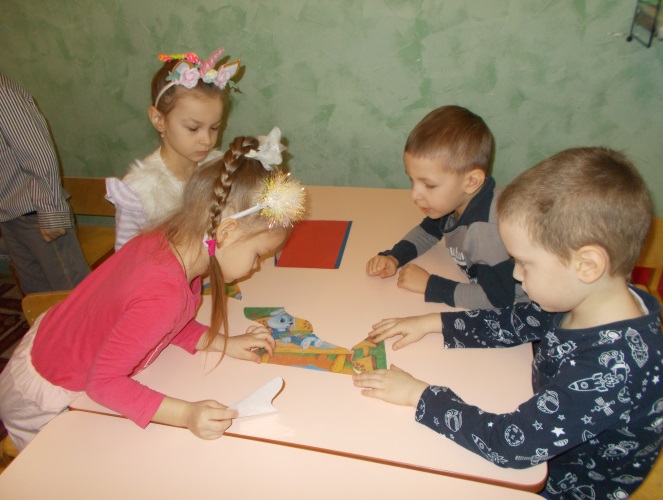 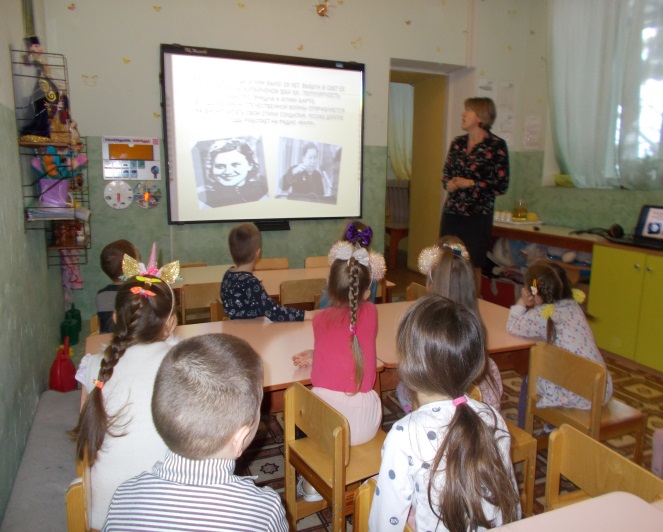 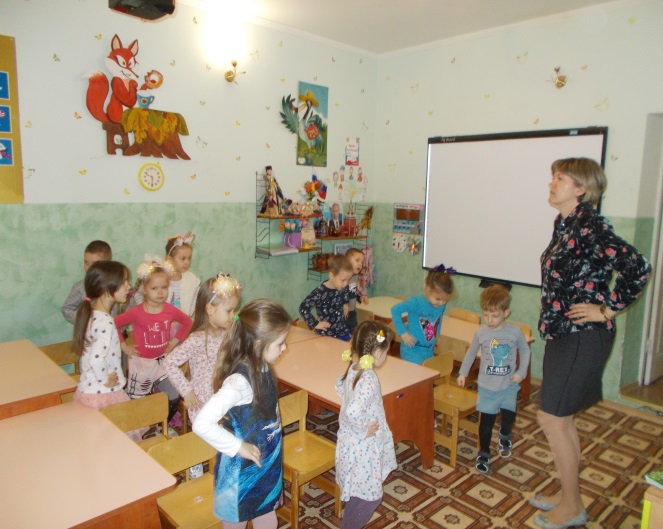 